Getting to Know You -Grade ________2nd ____Full Name: Karen HaynesBirthday: February 3Favorite Color:  RedFavorite Kind of Animal:  DogFavorite Teacher supplies:  Crayola Washable Markers, regular #2 pencils, Barnes & Noble gift cardsFavorite Sweet Snack:  M & M’sFavorite Crunchy Snack:  Wheat thinsFavorite Drink/Drinks:  Coke ZeroFavorite Fast Food Restaurant:  Subway/Culver'sFavorite Sit Down Restaurant:  Applebee’sFavorite Sports Teams:  Royals, ChiefsFavorite Authors:  David BaldacciFavorite Places to shop:  Macy’s, Dillard’s, Barnes & NobleHobbies:  Travel, ReadingCandles/Flowers:  ALLERGIC/please don’t purchaseFavorite Scent/Lotion:  ALLERGIC/please don’t purchaseAllergies:  scents, candles, scented lotionsAnything you’d like us to know about you?  I love to teach!questions: contact Kimberly Ehlers kim.ehlers07@gmail.com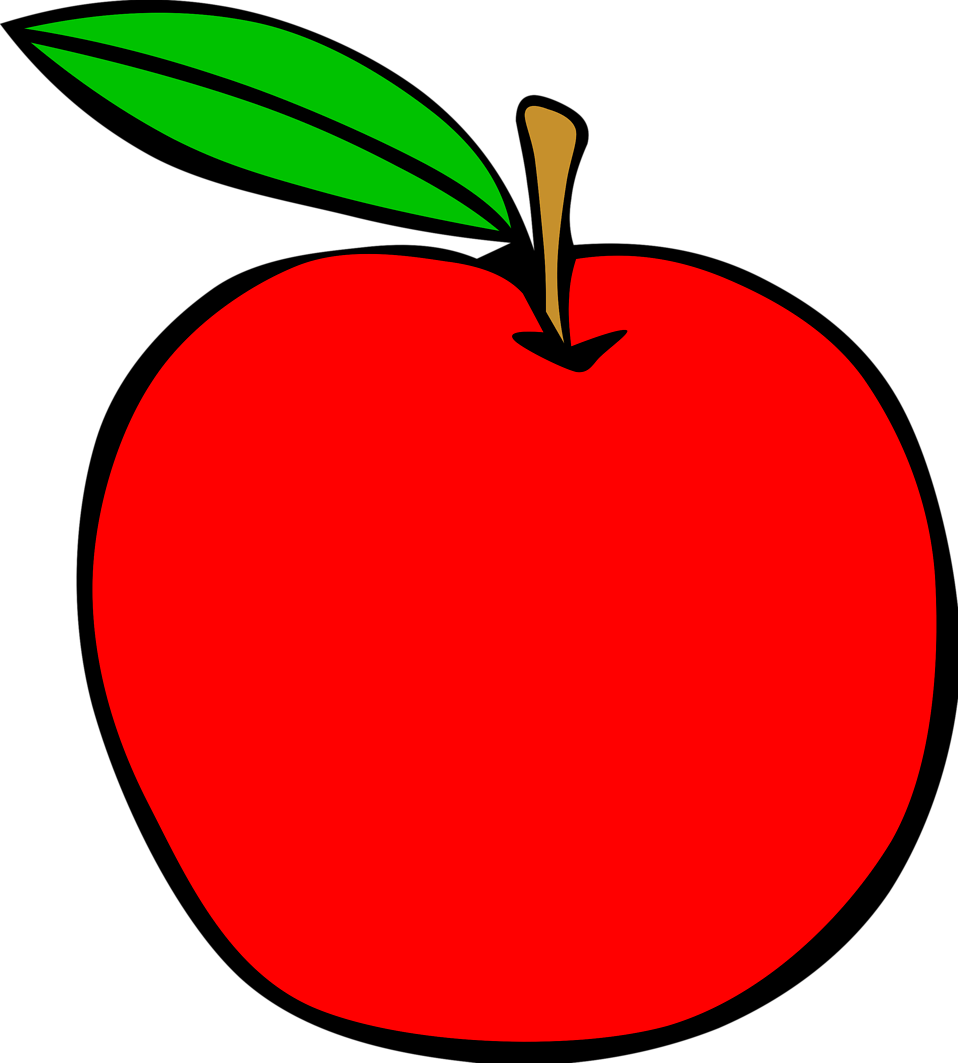 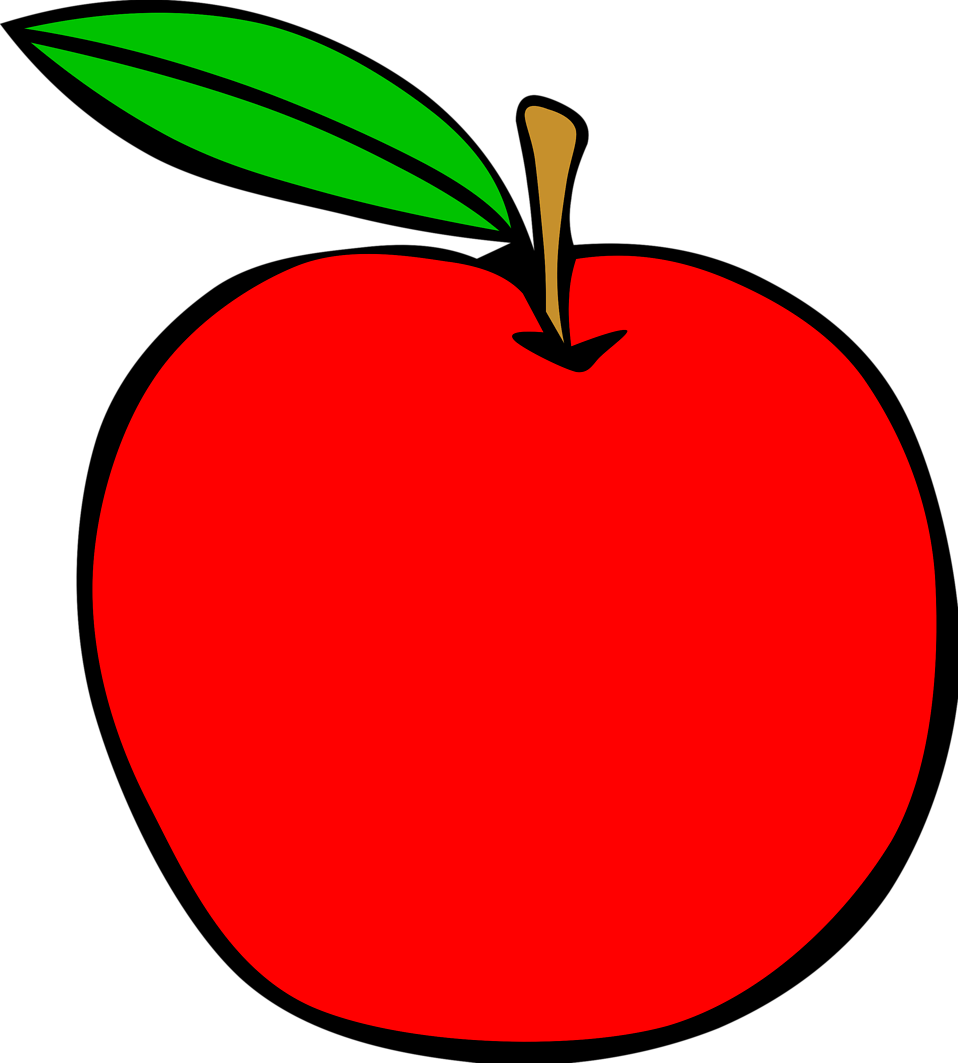 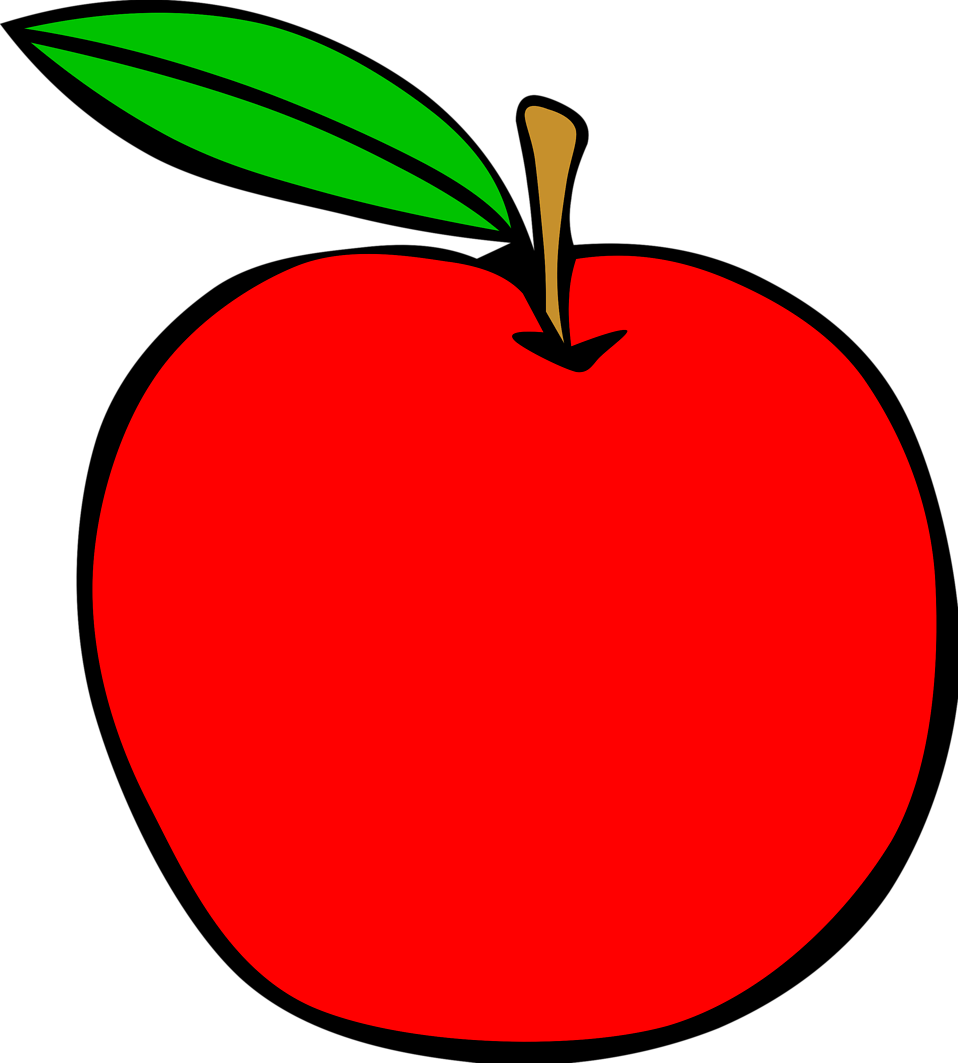 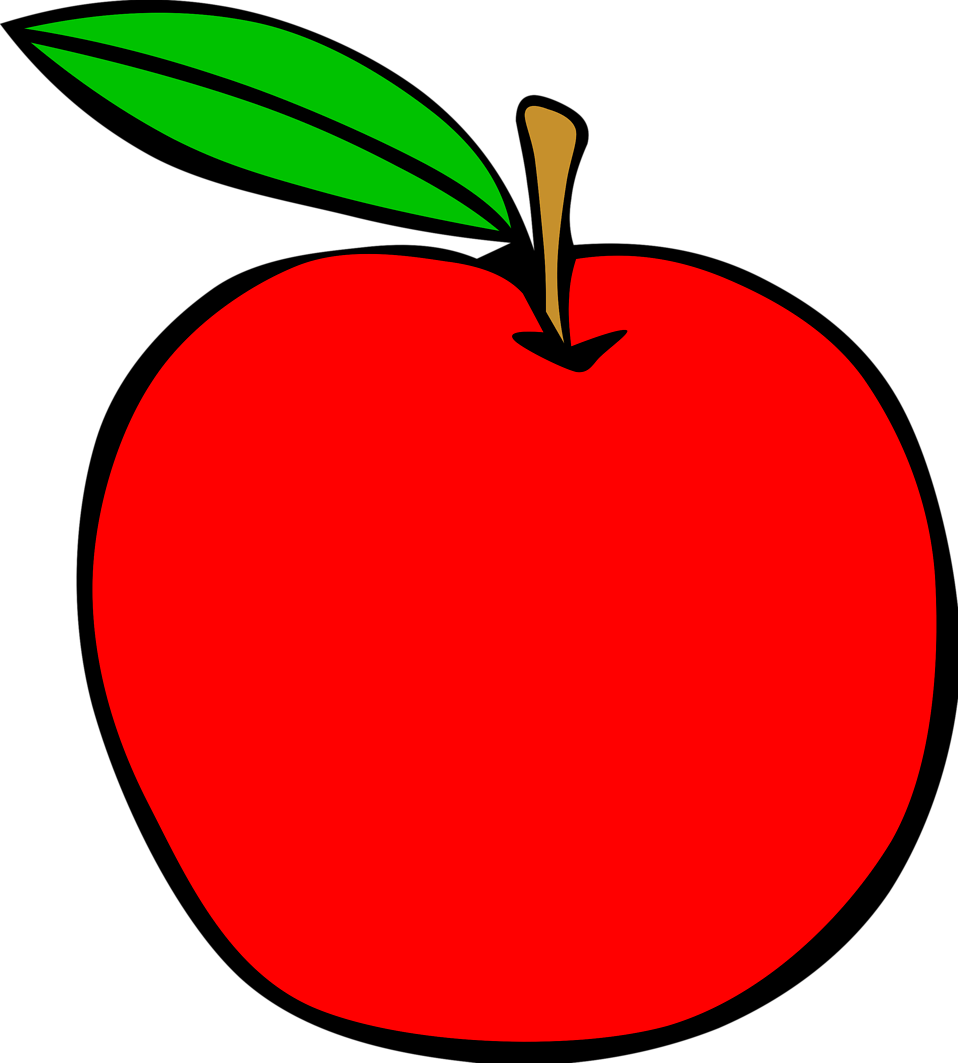 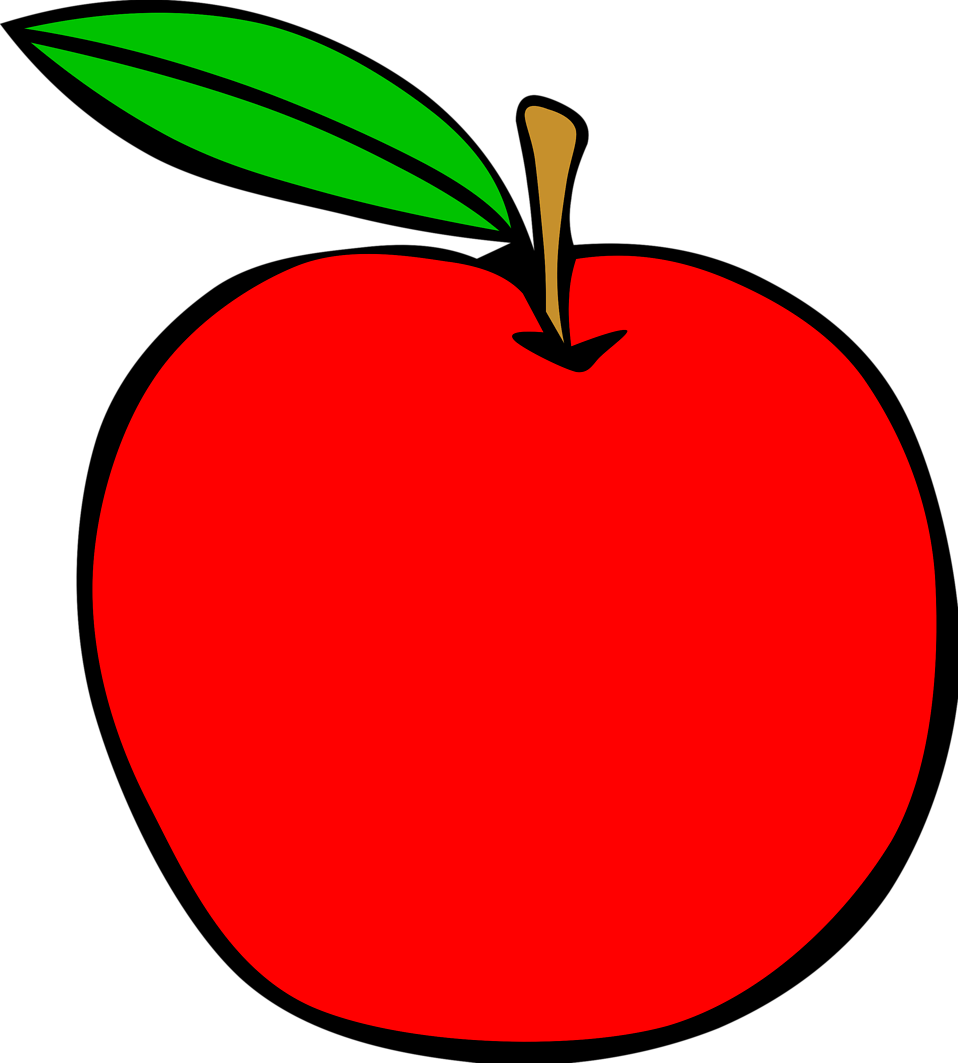 